ЧЕРКАСЬКА ОБЛАСНА РАДАГОЛОВАР О З П О Р Я Д Ж Е Н Н Я12.12.2022                                                                                        № 377-рПро затвердження паспортівбюджетних програм Черкаськоїобласної ради на 2022 рікВідповідно до ст. 55 Закону України «Про місцеве самоврядування в Україні», Правил складання паспортів бюджетних програм місцевих бюджетів та звітів про їх виконання, затверджених наказом Міністерства фінансів України від 26 серпня 2014 року №836 «Про деякі питання запровадження програмно-цільового методу складання та виконання місцевих бюджетів», зареєстрованим в Міністерстві юстиції України                      10 вересня 2014 року за № 1104/25881 (зі змінами),  враховуючи рішення обласної ради від 21.12.2021 № 10-12/VІII «Про обласний бюджет Черкаської області на 2022 рік» (зі змінами):1. Викласти в новій редакції паспорти бюджетних програм Черкаської обласної ради на 2022 рік за КПКВК:-  0117670 «Внески до статутного капіталу суб’єктів господарювання», додається;-   0117693   «Інші заходи, пов’язані з економічною діяльністю», додається.2. Контроль за виконанням розпорядження покласти на                                   начальника фінансово-господарського відділу, головного бухгалтера виконавчого апарату обласної ради ЯНИШПІЛЬСЬКУ В.Г.Голова									А.ПІДГОРНИЙ 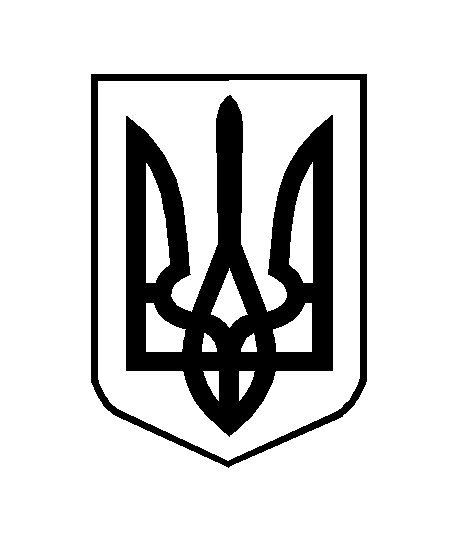 